Lesson 6: How Much is 10,000?Let’s represent 10,000.Warm-up: What Do You Know about 1,000?What do you know about 1,000?6.1: Build NumbersUse two cards to make a two-digit number. Name it and build the number with base-ten blocks.Use a third card to make a three-digit number. Name it and build it with base-ten blocks.Use a fourth card to make a four-digit number. Name it and build it.If you don’t have enough blocks, describe what you would need to build the number.Your teacher will give you one more digit card. Use the last card from your teacher to make a five-digit number. Make the card the first digit. Name it and build it.If you don’t have enough blocks, describe what blocks you would need to build the number.6.2: What is 10,000?Your teacher will give you a set of 10-by-10 grids.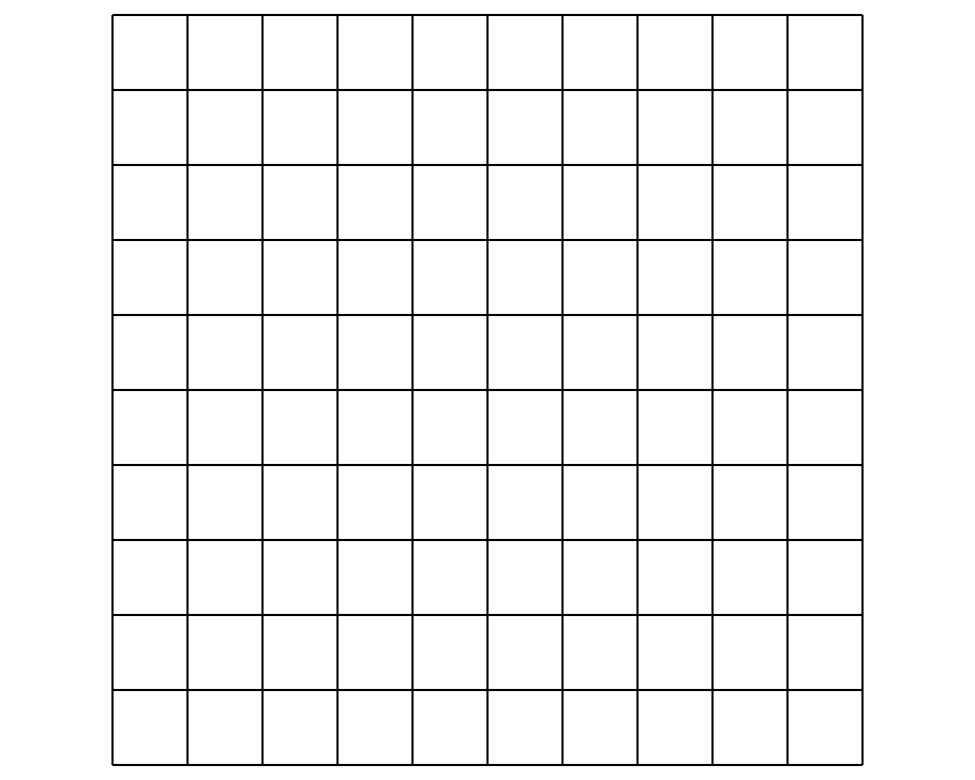 Use the grids to represent each of the following numbers. Then, describe or draw a sketch of your representation here.8001,0001,5002,000How many 10-by-10 grids would you need to represent each of the following numbers? Explain or draw a sketch to show your reasoning.3,0006,4009,0009,900Draw a sketch to represent 10,000 using 10-by-10 grids. Be sure to clearly label each group of 1,000 in the sketch.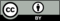 © CC BY 2021 Illustrative Mathematics®